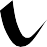 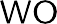 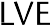 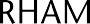 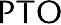 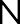 Your University at your sideMental Health and Wellbeing at the University of Wolverhampton:Managing your timeSome tips to help you get organisedprovide free and confidential individual counselling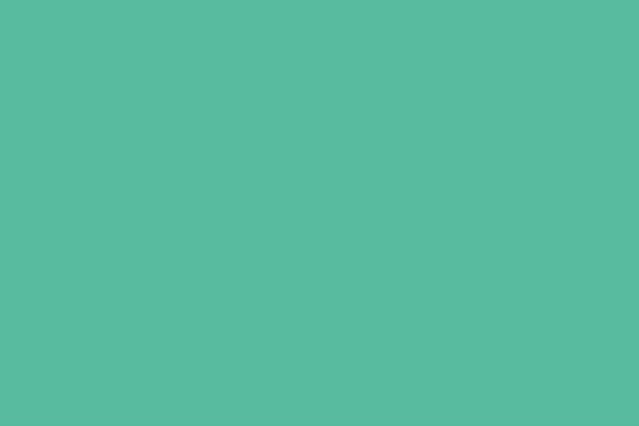 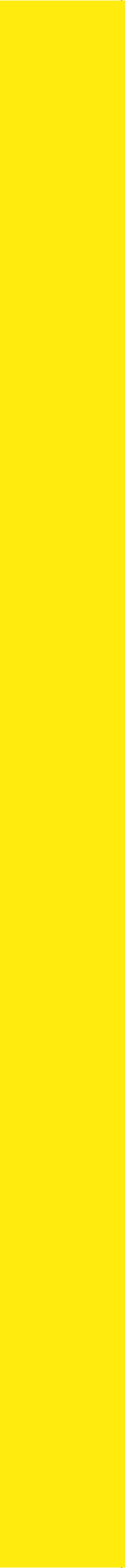 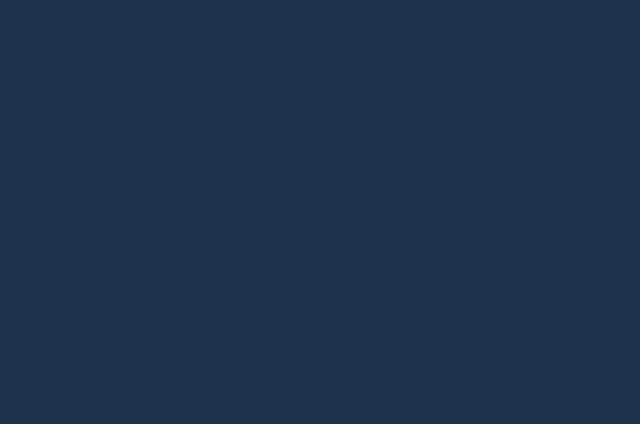 offer non-judgemental support and understandingare professionally trainedare experienced in dealing with a wide range of problems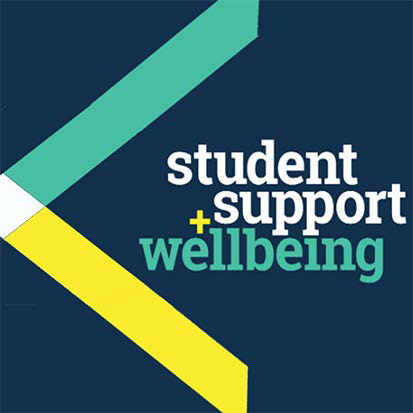 Counselling can:help you to develop your strengthsoffer you the chance to focus on and understand your difficultiesenable you to make positive decisions and changeshelp you to develop the skills and resources to copehelp prevent small problems from becoming bigge.rGet in touchYou can make an appointment to see a counsellor by filling out the Contact Us form at www.wlv.ac.uk/SSW, alternatively, you can come along to one of our drop-in services. For more information go to the web address above and click on the Mental Health and Wellbeing option. From here you will find a wealth of useful information and self-help tools as well as our Drop-ins and Group activities.University Mental Health & WellbeingIntroduction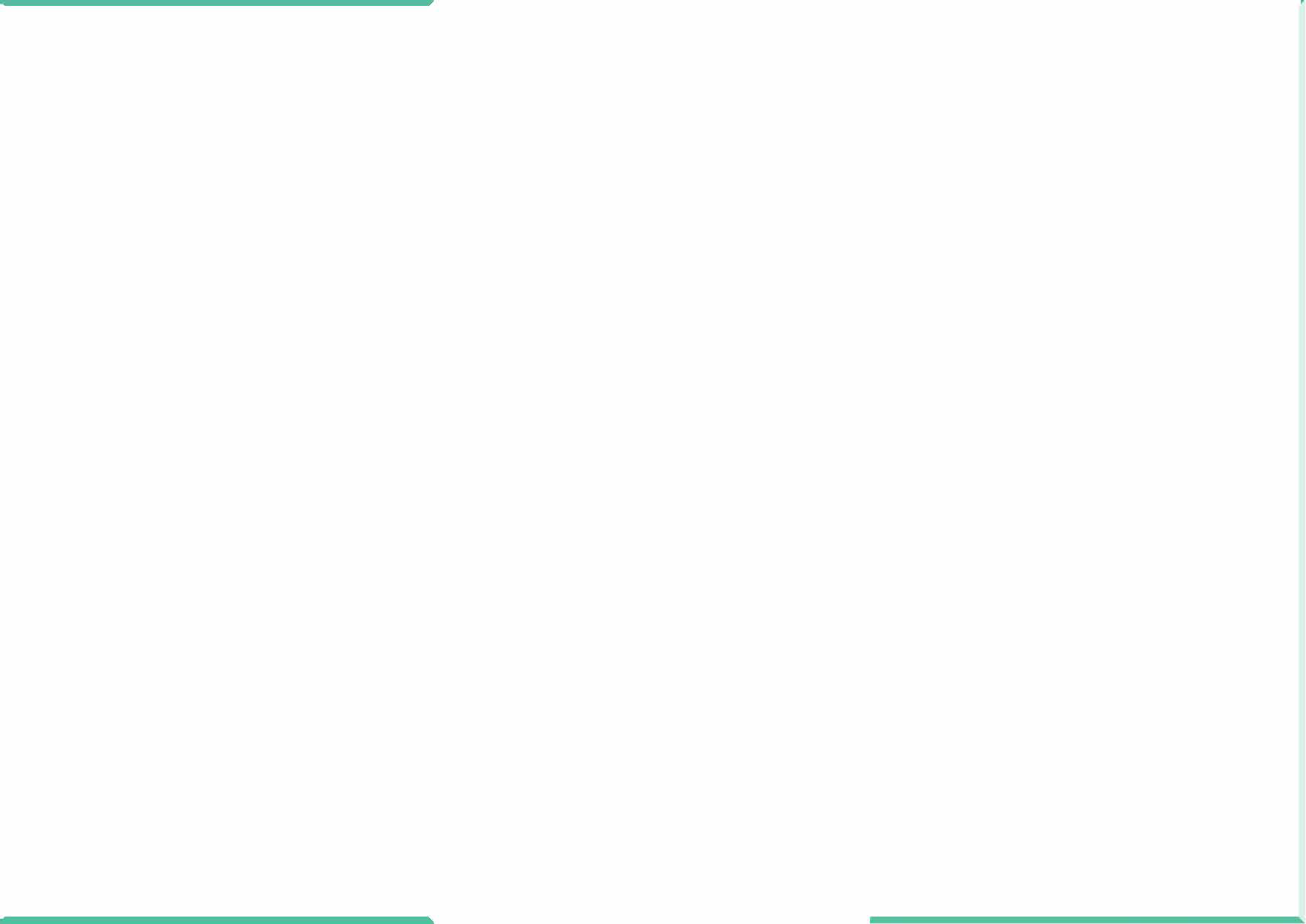 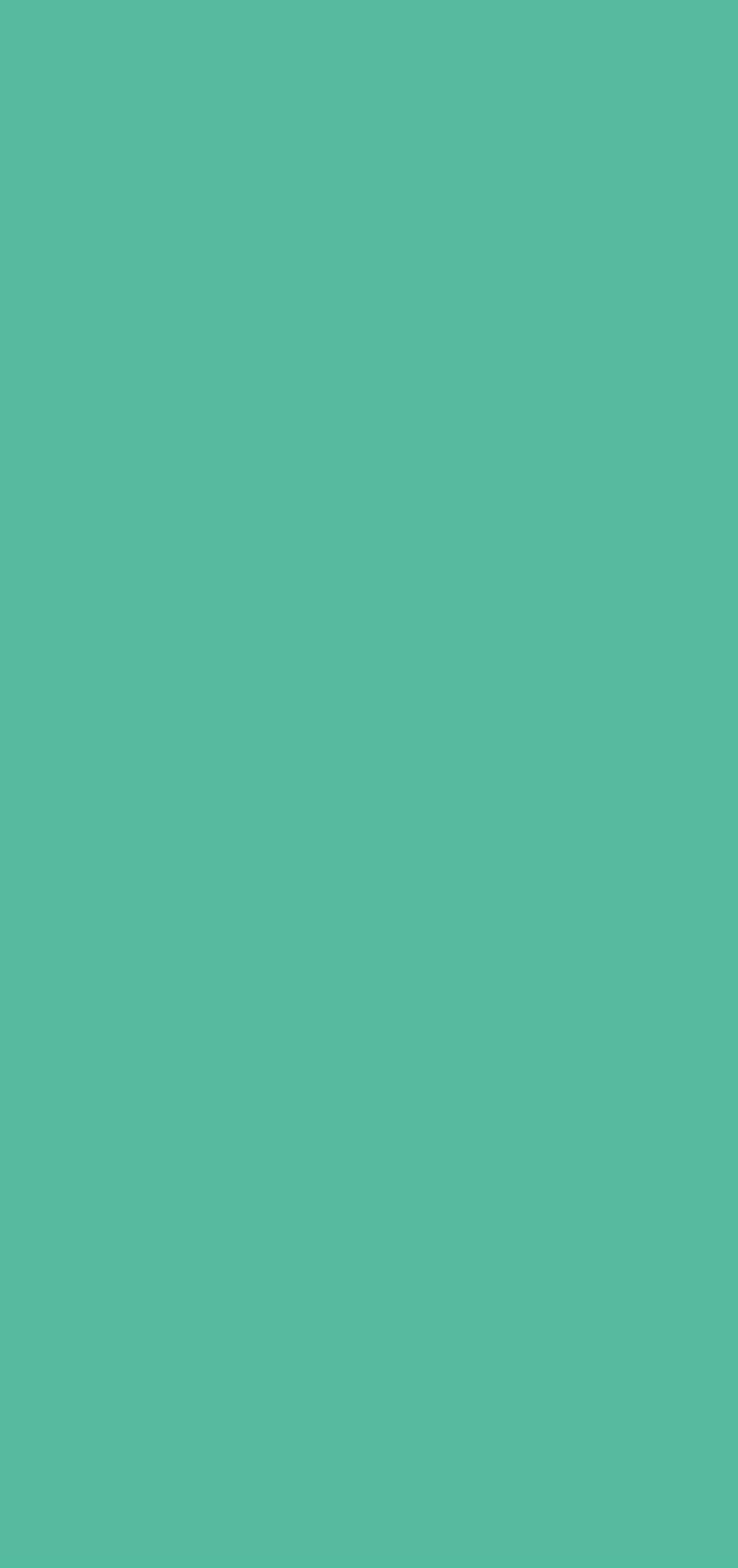 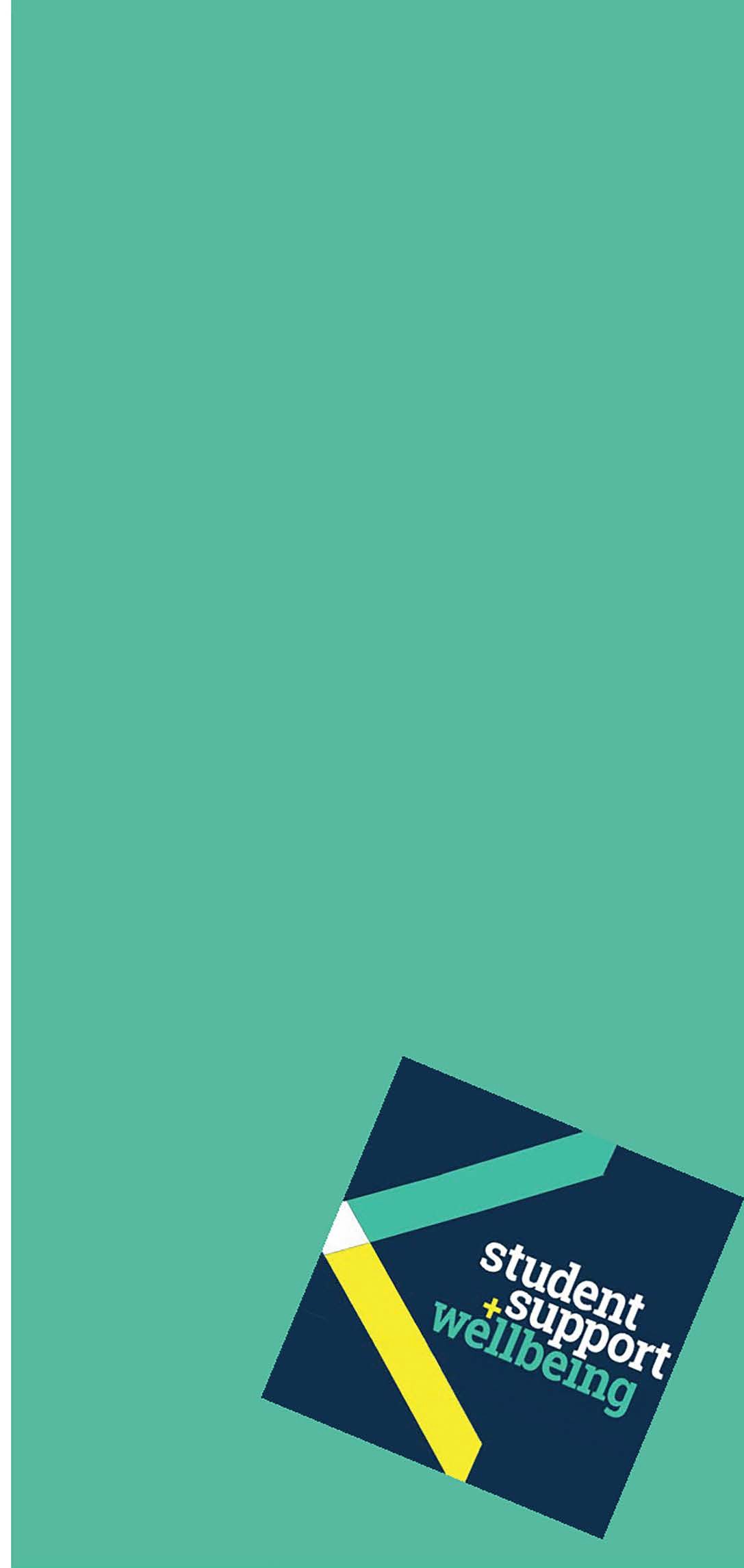 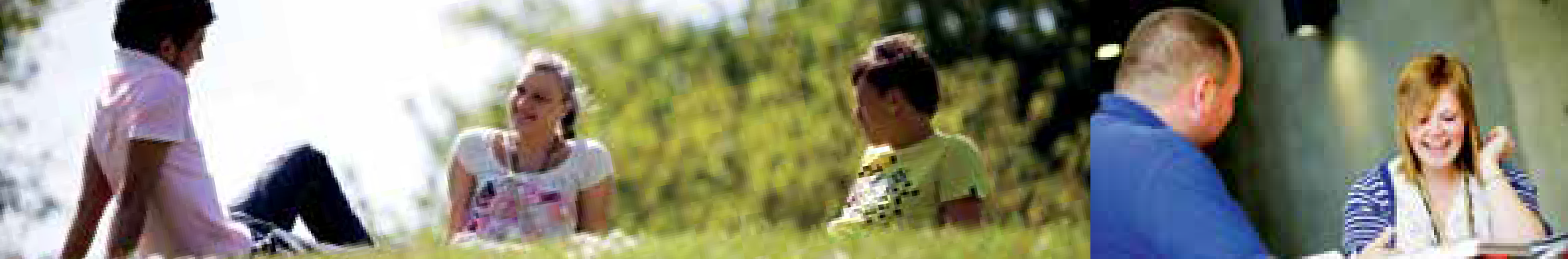 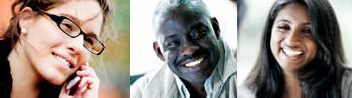 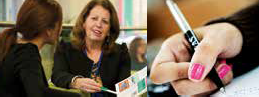 Managing time is a skill that can be learnt, so you needn’t panic! Read on for some useful tips on taking care of yourself and your workload.When struggling to balance all the different demands in your life, you may feel: irritable, stressed out, angry at yourself or others, guilty, lacking in confidence or belief in yourself, or even overwhelmed.You might also feel anxious, unable to sleep, eat or concentrate, but following some of our tips might help you focus better and begin to get started on some of the tasks that may, at the moment, feel impossible.Balancing all your commitments at onceIt may be the case that you have other important things in your life that require your time. Children, competing work priorities, and other responsibilities can feel like they are getting in the way, or need equal, if not more, attention. However, providing you have the capacity to do so, you can manage all of them. Finding that balance is crucial.Tips to manage your timeSchedule tasks and prioritize your work - be realistic about what can be achievedAvoid procrastinatingAvoid stressSet up deadlinesAvoid too much multi-taskingLearn to delegate (where you can)Take some breaks, or reward your dedication in some other way – be kind to yourselfLearn to say ‘No’ – be assertive“Asking for help or advice doesn’t make you daft, weak, soft, needy, dependent or stupid. It makes you human.”Andrea Perry (2003)You might like to look at:www.wlv.ac.uk/careers (students)www.wlv.ac.uk/lib/skills_for_learning.aspx(students)www.wlv.ac.uk/wellbeing  (staff)Perry, A. (2002) Isn’t it about time? How to stop putting things off and getting on with your life. London: Worth PublishingPerry, A. (2003) The Little Book of Procrastination.London: Worth PublishingPeople you might want to contact:Your Personal TutorStudent’s Union Advice and Support Centre tel:01902 322038Other useful websites:The Royal College of Psychiatristswww.rcpsych.ac.uk/healthadvice/atozindex.aspxAdvice from Mind:www.mind.org.uk/information-support/mental-health-a-z/Useful leaflets:www.ntw.nhs.uk/pic/selfhelp/Health A-Z at:www.nhs.ukFree meditation exercises: http://franticworld.com/free-meditations- from-mindfulness/